Abkürzungen: 		HR=Halteraum (1. HR + 2. HR), WS = weiße Scheibe, TT = Trockentraining, HT = Haltetraining,				o.B. = ohne Beobachtung, m.B. = mit Beobachtung, heißt Schießen ohne Schusswertkontrolle, oder mit Schusswertkontrolle*Doppelatmung:	im 1. Halteraum ein zusätzlicher Atemzug, als Vorbereitung für die Arbeitsphase  (flacher als der erste Atemzug in der Auftaktphase)** Bauchatmung:	Atem füllt die komplette Lunge – Bauchdecke hebt sich beim Einatmen an und senkt sich beim Ausatmen, zum Üben Hände auf die Bauchdecke legen, im Stehen, Sitzen und liegen möglich*** Ventilatmung:	Lippenbremse – Atmung bewusst über die Lippen steuern – mit den Lippen Ventil bilden		      Phasen              +   Technik      Phasen              +   TechnikVorbereitungsphaseAnschlag - VoranschlagAuftaktphaseVoranschlag – 1. HRArbeitsphaseHR – 2. HRAuslösephase2. HRNachhalte-Nachziel- Phase (~3Sek) 2. HRSpannungstatisch /dynamischSpannungstatisch /dynamisch Körperspannung aufbauenRumpfstabilität und Spannung beibehalten, Arm – Schulterkraft für gezielte BewegungSpannung regelt Geschwindigkeit langsame Bewegung Richtung 2. HRSpannung aufrecht haltenSpannung gleichbleibend aufrecht erhaltenSpannungTraining nichtPhasen gebunden!Spannung immernötig!Folgende Übungen jederzeit und überall zu trainieren, kein Fitnessstudio oder ähnliches nötig.Folgende Übungen jederzeit und überall zu trainieren, kein Fitnessstudio oder ähnliches nötig.Gleichgewichtsübungen:Wackelbrett – Position halten, Beid-und Einbeinig (rechts / links wechselnd) Balance-Pads, instabile Unterlage, Übungen Augen offen / geschlossenÜbungen mit und ohne SchuheStabilitäts-Kräftigungsübungen:BSSB-Broschüre „Fit für die 10“Verschiedene Stützübungen mit dem eigenen Körpergewicht, Hanteltraining, Haltetraining mit verschiedenen GewichtenGriffspannung:verschiedene Varianten testen,von ganz fest bis locker, eigenesMittelmaß finden, z.B. angenehmer Händedruck, HT, TT, WSEinfachste Gleichgewichts-übung: morgens abwechselnd rechts und links auf einem Bein Zähneputzen,    Innerer AnschlagÄußerer AnschlagInnerer AnschlagÄußerer AnschlagKörperspannung und GriffspannungMitte finden (Blindanschlag/Nullstellung)Steiler Anschlag – offener AnschlagAnschlags-Spannung aufrechterhaltenAnschlags-Spannung erhaltenAnschlags-Spannung erhaltenAnschlags-Spannung erhaltenAnschlagBlindanschlag / Nullstellung findenmit der Pistole in Anschlag gehen (2.HR)Zielbild prüfen, Augen ca. 5 Sekunden schließen, öffnen und prüfen ob das Zielbild noch passt.Weitere Variante, Augen ca. 5 Sekunden schließen und Oberkörper mit Pistole rechts / links bewegen, wieder zur Mitte, Augen öffnen und Zielbid / Visier kontrollieren.Blindanschlag / Nullstellung findenmit der Pistole in Anschlag gehen (2.HR)Zielbild prüfen, Augen ca. 5 Sekunden schließen, öffnen und prüfen ob das Zielbild noch passt.Weitere Variante, Augen ca. 5 Sekunden schließen und Oberkörper mit Pistole rechts / links bewegen, wieder zur Mitte, Augen öffnen und Zielbid / Visier kontrollieren.Korrektur Nullstellung: Fußstellung – Anschlag – Stand anpassen, offener oder steiler Anschlag,Spannung und Kopfdrehung überprüfen,Anschlag muss stabil, jedoch ohne große Verspannungen sein.Am besten trainierbar:Anschlag immer wieder auflösen,weg vom Stand und neu aufbauen,wieder Nullpunkt testen, Anfänger WS-Bereich, ansonsten:TT, schießen o.B – Schussbild nach  15 Schuss kontrollierenSteiler Anschlag: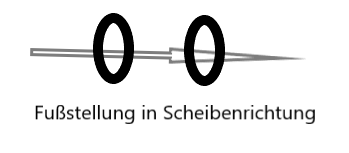 Offener Anschlag: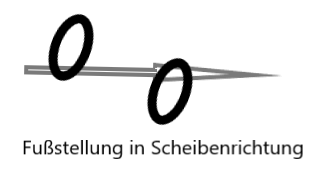 AtmungAtmungBewusste tiefe Atemzüge (2-3)Bauchatmung (zur Ruhe kommen)tiefer AtemzugKurze Atempause am Wendepunkt langsame Ausatmungkurzer Atemstopp (1.HR) 2. Atmung = DoppelatmungVentilatmung - LippenbremseAtemstopp im 2. HRAtem haltenbis zum Auflösen der Körperspannung, dann weiter atmenAtmungDoppelatmung*Bauchatmung**Ventilatmung***(Die Atmung steuert die Bewegung)Gezielte Atemübungen zur Wahrnehmung des eigenen Körperverhalten bei den verschiedenen Atemtechniken Achtsamkeitstraining, Yoga, Qi-Gong,Meditationen: dazu gibt es jede Menge und gute Anleitungen Videos, CD´s, Podcasts ……..Gezielte Atemübungen zur Wahrnehmung des eigenen Körperverhalten bei den verschiedenen Atemtechniken Achtsamkeitstraining, Yoga, Qi-Gong,Meditationen: dazu gibt es jede Menge und gute Anleitungen Videos, CD´s, Podcasts ……..Bauchatmung:Beide Hände (im Sitzen, Liegen oderStehen) auf die Bauchdecke legen,beim Einatmen hebt sich die Bauch- deckte, beim Ausatmen senkt sich die Bauchdecke, spürbar, fühlbar, Bauchatmung muss trainiert werden!Bewusst atmen:länger aus- als einatmen,  atmen mitZeitvorgabe, mitzählen lassen,Beispiel: 7 sek ein- / 7 sek ausatmen, steigern und verkürzen,fühlen wie sich der Erregungszustand verändert (Herzschlag – Puls)Unterschied zwischen tiefer und flacher Atmung spüren, hörbar atmen, Ventilatmung trainieren, in dem derAtem gezielt – gesteuert über die Lippenbremse reguliert wird,Atemübungen können überall und jederzeit durchgeführt werden. BewegungBewegungVoranschlag – Spannung aufbauen, Kopfstellung Richtung ScheibeZügige aufwärts BewegungUmkehrpunkt – kurzer StoppLangsame, bewusste Führung zum 1.HRGeführtes Absenken der WaffeKontrolliertes, feinkoordiniertes Abbremsen der Waffe vom 1.HR2.HR ab Mitte Spiegel bremsenBewegungsstopp im 2. HRNachhalten Spannung halten ( 3 Sek.)Bewegunggesteuert durch Atmung und MuskelkraftAnschlag und Körperspannung im TT stetig   wiederholen und einprägen, immer wieder Blindanschlag und Nullstellung überprüfenAnschlag und Körperspannung im TT stetig   wiederholen und einprägen, immer wieder Blindanschlag und Nullstellung überprüfenAtmung und Bewegung überprüfen, so dassdie Bewegung tatsächlich mit der Atmungübereinstimmt, TT WS, TT, HT - verschiedene Variationen,Balkenscheibe – ¾ -Scheibe,abwärts Bewegungszeit verzögern, bewusst langsamer werden,WS, TT, HT – Halteraum 1 min. halten,Korn immer wieder in die 10 führen undHalten, entweder am Stand mit Scheibe,oder an der Wand einen Punkt mit dem Korn halten.HR halten und mitzählen lassen,laut oder mental (21, 22, 23 ……)mind. 3 sec. und verlängern,HT mir Trockenklick oder Schuss undanschließen den Rest der Minutehalten.ZielenZielenKopfstellung Richtung Scheibe,Ruheblick im Raum Grobzielen am Wendepunkt, Visierlinie kontrollieren, 1.HR Grobzielen, Lichthöfe, Korn Mitte der Kimme, Feinzielen im 2. HRKorn – Kimme gestrichen, Lichthöfe und Kontrollweiß prüfenZielbild erhalten, Augen offen haltenNachzielen Auge bleibt auf dem KornZielenBreite der Lichthöfe= Kontrollweis Abstand von Kornoberkante zur SpiegelunterkanteRuheblick heißt, das Auge schaut nichts Bestimmtes an, Beispiel am Boden in ScheibenrichtungRuheblick heißt, das Auge schaut nichts Bestimmtes an, Beispiel am Boden in ScheibenrichtungAuge geht mit / neben dem Schießarm hoch, am Wendepunkt kurze Kontrolleder Visierlinie, Auge zurück auf Handrücken,damit das Auge nochmal entspannen kann,1.HR – das Auge geht wieder auf das Visierab Mitte Spiegel FeinzielenBalkenscheibe Quer- und Längs,WS, TT, o.B, m.B, Befehl zum Auslösen kommt bewusst über das richtige Zielbild,bewusstes Zielbild für die 10 erarbeiten, AbkommensanalyseScatt, Druck(verlauf)(Abziehen –  Auslösen)Druck(verlauf)(Abziehen –  Auslösen)Abzugsfinger liegt am ZüngelAbzugsfinger liegt auf ZüngelDruckpunktnahme1. HR  auf Druckpunkt gehenDruck halten 1.-->2.HRDruck gleichmäßig nach hinten verstärken, bis der Schuss ausgelöst wirdDruck auf Abzug halten, bis die Spannung aufgelöst wirdDruck(verlauf)Finger liegt immer in der gleichen Position auf dem Abzugszüngel, Mittig mit dem erstenFingerglied, Finderglied ist flach,  parallel zum ZüngelFinger liegt immer in der gleichen Position auf dem Abzugszüngel, Mittig mit dem erstenFingerglied, Finderglied ist flach,  parallel zum ZüngelFinger liegt immer noch in der gleichen Position auf dem ZüngelDruckpunkt Gefühl erarbeiten, WS, TT, o.B. Vorzug bis zum Druckpunkt, Druckpunkt nehmen und haltenMögliches Eigen-Kommando: zieh, zieh, ziehWS, TT, o.B. - ohne Leistungsdruck, da kein Schusswert,Scatt, Abkommensanalyse,Mögliches Eigen-Kommando:halten, halten, halten,bis Spannung gelöst, Druck wird erst gelöst, wenn der Arm nach unten geführt wird.